                                            Планируемые результаты освоения учебного предмета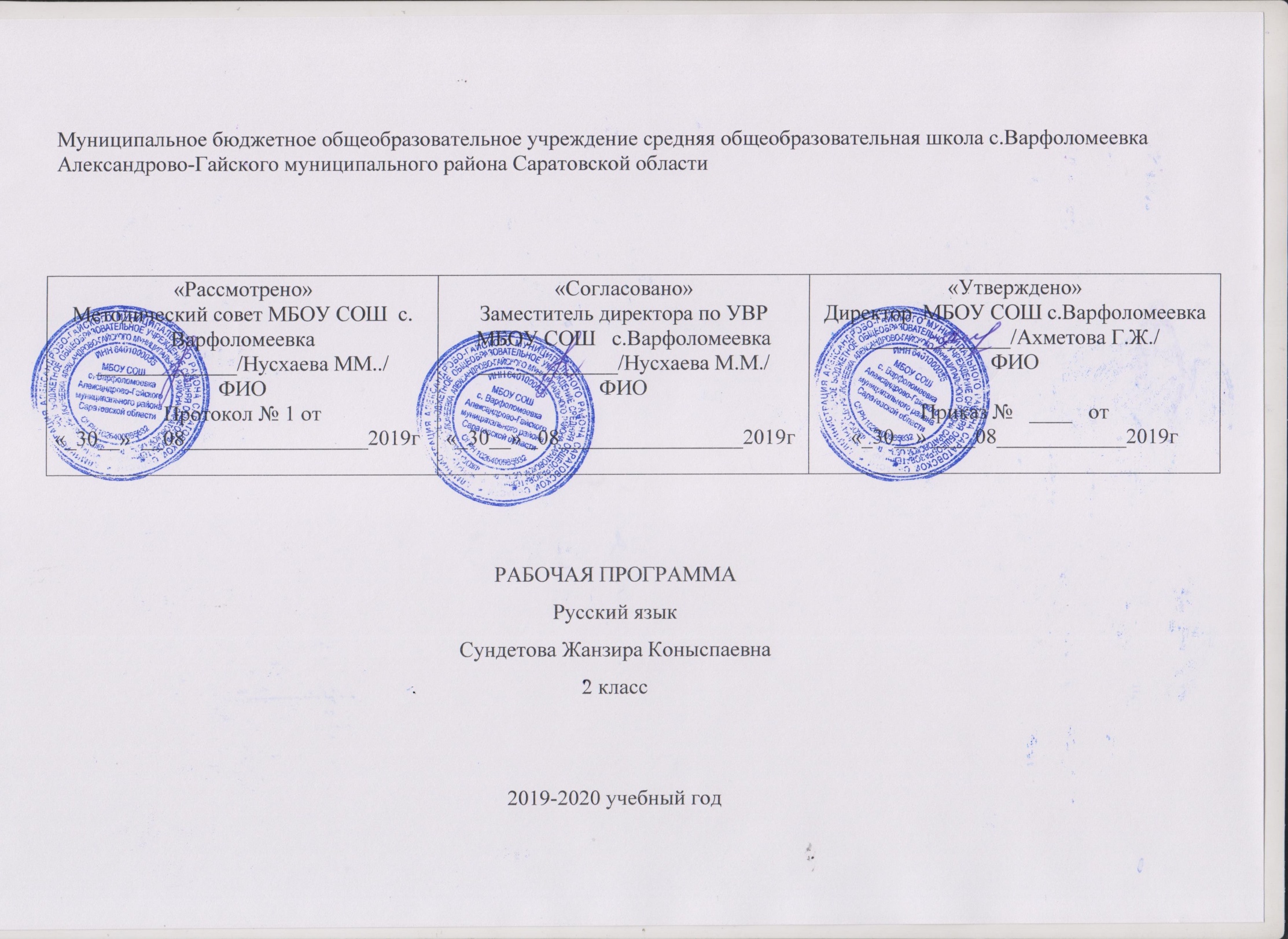 Преподавание русского языка в 3 классе ведётся по авторской программе «Начальная  школа 21 века».Руководитель проекта чл. корр. РАО Н.В. Виноградова. Программа утверждена Министерством образования и науки РФ.Соответствует федеральному компоненту государственных образовательных стандартов начального общего образования второго поколения.Программа курса «Русский язык» реализует основные положения концепций лингвистического образования младших школьников.В системе предметов общеобразовательной школы курс «Русский язык» реализует познавательную и социокультурную цели:- познавательная цель предполагает ознакомление учащихся с основными положениями науки о языке и формирование на этой основе знаково-символического и логического мышления учащихся;- социокультурная цель — изучение русского языка — включает формирование коммуникативной компетенции учащихся: развитие устной и письменной речи, монологической и диалогической речи, а также навыков грамотного, безошибочного письма как показателя общей культуры человека.Для достижения поставленных целей изучения русского языка в начальной школе необходимо решение Следующих практических задач:- развитие речи, мышления, воображения школьников, умения выбирать средства языка в соответствии с целями, задачами и условиями общения;- освоение учащимися первоначальных знаний о лексике, фонетике, грамматике русского языка;- овладение учащимися умениями правильно писать и читать, участвовать в диалоге, составлять несложные монологические высказывания и письменные тексты-описания и тексты-повествования небольшого объёма;- воспитание у учеников позитивного эмоционально-ценностного отношения к русскому языку, побуждение познавательного интереса к языку, стремления совершенствовать свою речь.Согласно базисному (образовательному) плану образовательных учреждений РФ всего на изучение русского языка во 2классе 136 (4 ч в неделю, 34 учебные недели в каждом классе).УМК: 1.Иванов, С. В., Евдокимова, А. О., Кузнецова, М. И., Петленко, Л. В., Романова, В. Ю. Русский язык: 2 класс: Учебник для учащихся общеобразовательных учреждений: в 2 ч. Ч. 1, 2 – 2-е изд., испр. и доп. – М.: Вентана-Граф, 2013. – 160 с.: ил.               2.Кузнецова, М. И. Пишем грамотно: 2 класс: Рабочие тетради № 1, 2 для учащихся общеобразовательных учреждений. – 2-е изд., испр. – М.: Вентана-Граф, 2013 – 48 с.: ил.Личностными результатами изучения  предмета «Русский  язык» являются следующие умения и качества:–  эмоциональность; умение осознавать и определять (называть)свои эмоции;–  эмпатия –  умение  осознавать  и  определять эмоции других людей; сочувствовать другим людям, сопереживать;–  чувство прекрасного –  умение чувствовать красоту и выразительность речи,  стремиться к  совершенствованию собственной речи;– любовь  и уважение к Отечеству, его языку, культуре;– интерес к чтению, к ведению диалога с автором текста; потребность в чтении;– интерес к письму, к созданию собственных текстов, к письменной форме  общения;– интерес к изучению языка;– осознание ответственности за произнесённое и написанное слово. Средством достижения  этих  результатов служат тексты учебников, вопросы и задания к ним, проблемно-диалогическая технология, технология продуктивного чтения.Метапредметными результатами изучения  курса  «Русский  язык» является формирование универсальных учебных действий (УУД).Регулятивные УУД:– самостоятельно формулировать тему и цели урока;– составлять план решения учебной проблемы совместно с учителем;– работать по плану, сверяя свои действия с целью, корректировать свою деятельность;– в диалоге с учителем вырабатывать критерии оценки и определять степень успешности своей  работы и работы других в соответствии с этими критериями.	Средством формирования регулятивных  УУД служат технология продуктивного чтения и  технология оценивания образовательных достижений (учебных успехов).Познавательные УУД:–  вычитывать все  виды   текстовой информации: фактуальную, подтекстовую, концептуальную;– пользоваться разными видами чтения: изучающим, просмотровым, ознакомительным;–   извлекать   информацию,  представленную в  разных  формах (сплошной текст; несплошной текст – иллюстрация, таблица, схема);– перерабатывать и преобразовывать информацию из одной формы в другую (составлять план, таблицу, схему);– пользоваться словарями, справочниками;– осуществлять анализ и синтез;– устанавливать причинно-следственные связи;– строить рассуждения.	Средством развития познавательных УУД служат тексты учебника и его методический аппарат; технология продуктивного чтения.Коммуникативные УУД:– оформлять свои  мысли в устной и письменной форме  с учётом речевой ситуации;– адекватно использовать речевые средства для  решения различных  коммуникативных задач; владеть монологической и диалогической  формами речи;– высказывать и обосновывать свою точку зрения;– слушать и слышать других, пытаться принимать иную  точку зрения, быть  готовым корректировать свою точку зрения;–  договариваться и  приходить к общему решению в совместной деятельности;– задавать вопросы.Предметными результатами изучения  курса  «Русский  язык» является сформированность следующих умений:– воспринимать на слух  тексты в исполнении учителя, учащихся;– осознанно, правильно, выразительно читать вслух;– самостоятельно прогнозировать содержание текста по заглавию, ключевым словам;– производить звуко-буквенный анализ доступных слов;– видеть в словах изученные орфограммы по их  опознавательным признакам (без  введения этого  понятия);– правильно писать слова  с буквами безударных гласных в корне, буквами проверяемых и непроизносимых согласных, с удвоенными буквами согласных в корне, с ь для обозначения мягкости, ь разделительным; – владеть способами проверки букв  гласных и согласных в корне; – писать слова  с непроверяемыми написаниями по программе;  сложные слова  с соединительной буквой о и е; частицу не  с глаголами; буквы безударных гласных в окончаниях имён прилагательных; – графически обозначать изученные орфограммы и условия их выбора (без использования термина «условия  выбора орфограммы»); – находить и исправлять ошибки в словах с изученными орфограммами;–  правильно  списывать слова, предложения,  текст,  проверять написанное; – писать под диктовку текст с изученными орфограммами и пунктограммами (объёмом 55–60 слов), правильно переносить слова  с удвоенными буквами согласных в корне, на стыке приставки и корня, с ь;– находить в слове  окончание и основу, составлять предложения из  слов  в начальной форме  (ставить слова  в нужную форму), образовывать слова  с помощью суффиксов и приставок; подбирать однокоренные слова, в том  числе с чередующимися согласными в корне; – разбирать по составу доступные слова; выделять два корня в сложных словах;– распознавать имена существительные, имена прилагательные, личные местоимения, глаголы; производить морфологический разбор этих  частей речи  в объёме программы;– определять вид  предложения по цели высказывания и интонации,  правильно  произносить  предложения  с  восклицательной и невосклицательной интонацией, с интонацией перечисления;–  разбирать предложения  по  членам, выделять подлежащее и сказуемое, ставить вопросы к  второстепенным членам, определять, какие из них относятся к подлежащему, какие к сказуемому; выделять  из   предложения  сочетания  слов,  связанных  между собой;– видеть в предложении однородные члены, ставить запятую в предложениях с  однородными членами  (без  союзов,  c  одиночным союзом  и);– составлять предложения с однородными членами, употреблять их в речи;– осознавать важность орфографически грамотного письма и роль знаков препинания в письменном общении;–  читать художественные тексты учебника, осмысливая их  до чтения, во время чтения и после чтения (с помощью учителя), делить текст  на  части  с  опорой  на  абзацы, озаглавливать части текста, составлять простой план, пересказывать текст по плану;– читать и понимать учебно-научные тексты (определять количество   частей, задавать вопрос   к каждой части, составлять  план, пересказывать по плану);–  письменно пересказывать  текст (писать подробное изложение доступного текста).	Учащиеся должны осмысленно относиться к  изучению родного языка, сознательно наблюдать за  своей  речью,  стремиться к  употреблению в собственной речи изученных конструкций, слов,  к совершенствованию своей речи.Тематическое планированиеСписок литературы.Русский язык 2 класс: учебник для учащихся общеобразовательных учреждений: в 2-х частях. Ч.1,2 / А.О. Евдокимова, С.В. Иванов,  М.И. Кузнецова  [и др.]. – 4-е изд., переаб. – М.: Вентана-Граф, 2012. – 176 с.: ил. – (Начальная школа ХХI века).Учусь писать без ошибок: 2 класс: рабочая тетрадь для учащихся общеобразовательных учреждений: в 2-х частях. / М.И. Кузнецова. – 2-е изд., перераб. –М.: Вентана-Граф, 2013- (Начальная школа ХХI века).Русский язык в начальной школе: контрольные работы, тесты, диктанты, изложения С.В. Иванова, В,Ю.  Романова, Л.В. Петленко; под ред.– 2-е изд., исправл. –М.: Вентана-Граф, 2014Мультимедийные пособия «Электронные уроки и тесты». Интернет-ресурсы, презентации по темам: «Слова называющие предмет», «Как образуются слова»,« Текст — рассуждение, «Учимся сочинять текст-описание» и др.№№Тема урокаКол-во чДатаПримечаниеПримечание11Звуки речи и буквы102.09.22Гласные и согласные звуки и их буквы.103.09.33Обозначение звуков речи на письме.104.09.44Ударные и безударные гласные звуки в слове.105.09.55Согласные звуки.109.09.66Согласные твердые и мягкие, звонкие и глухие.110.09.77Звонкие и глухие согласные в конце слова.111.09.88Сочетания жи-ши.112.09.99Сочетания ча-ща.116.091010Сочетания чу-щу.Словарный диктант.117.09.1111Разделительный мягкий знак (ь)118.09.1212Слог.119.09.1313Перенос слов.123.09.1414Слоги ударные и безударные. Перенос слов.124.09.1515Слово125.09.1616Контрольное списывание текстов «Шары»126.09.1717Работа над ошибками. Слова, которые называют предмет.130.09.1818Слова, которые называют признаки и действия предметов.Словарный диктант.101.10.1919  Текущий  диктант «Роща» по теме «Правописание сочетаний жи-ши, ча-ща, чу-щу»102.10.2020Работа над ошибками.Слово и предложение103.10.2121Восклицательные и невосклицательные предложения.107.10.2222Слова в предложении108.102323Окончание как часть слова109.10.2424Изменения формы слова с помощью окончания.110.10.2525Неизменяемые слова. 114.10.2626Контрольная работа за 1 четверть по теме : «Фонетика, слово и предложение; слова изменяемые, неизменяемые; окончание».115.102727Работа над ошибками.Вспоминаем правило написания заглавной буквы.116.10.2828Итоговый контрольный диктант «Певец» за 1 четверть.117.102929Работа над ошибками.Корень слова121.10.3030Учимся писать буквы безударных гласных в корне слова122.10.3131Безударные гласные в корне слова.Словарный диктант.123.103232Учимся писать буквы безударных гласных в корне слова124.103333Корень как общая часть родственных слов.105.113434Учимся писать буквы безударных гласных в корне слова106.113535Учимся писать буквы безударных гласных в корне слова107.113636Учимся писать буквы согласных в корне слова111.113737Учимся писать буквы согласных в корне слова112.113838Диктант «В парке» по темам : «Правописание сочетаний жи-ши, ча-ща, чу-щу, перенос слов, безударные гласные в корне слов»113.113939Работа над ошибками. Однокоренные слова.114.114040Корень слова с чередованием согласных118.114141Учимся писать буквы гласных и согласных в корне слова.119.114242Учимся писать буквы гласных и согласных в корне слова.120.114343Диктант «Прогулка» по теме : «Правописание согласных в корне слова»121.114444Работа над ошибками.Суффикс как часть слова.125.114545Значения суффиксов.126.114646Контрольное списывание «Зимой» и «Живые часы»127.114747Работа над ошибками.Учимся писать слова с непроизносимыми согласными звуками.128.114848Учимся писать слова с непроизносимыми согласными звуками. Тестирование.102.124949Учимся писать слова с непроизносимыми согласными звуками.103.125050Учимся писать суффиксы : -онок, -енок.104.125151Учимся писать суффиксы : -ик, -ек.105.125252Учимся писать суффиксы :-ик, -ек.109.125353Текущая контрольная работа по теме : «Корень слова, суффиксы».110.125454Работа над ошибками.Значения суффиксов.111.125555Значения суффиксов.Учимся писать суффиксы –ость112.125656Итоговая контрольная работа за 1-е полугодие116.125757Работа над ошибками.Учимся писать суффиксы имен прилагательных.117.125858Образование слов при помощи суффиксов.118.125959Итоговый контрольный диктант за 1-е полугодие.119.126060Работа над ошибками.Образование слов с помощью суффиксов.123.126161Учимся писать корни и суффиксы.124.126262Приставка как часть слова.125.126363Значение приставки.Словарный диктант.126.126464Учимся писать приставки.113.016565Учимся писать приставки.114.016666Различаем приставки с буквами о, а.115.016767Образование слов с помощью приставок.116.016868Учимся писать разделительный твердый знак.120.016969Различаем слова с разделительными Ъ и Ь знаками.121.017070Как образуются слова.122.017171Различаем разделительные мягкий и твердый знаки. 123.017272Основа слова.127.017373Повторяем состав слова.Тестирование.128.017474Учимся различать приставки и предлоги.129.017575Текущая контрольная работа по теме «Приставки, состав слова, образование слов.»130.017676Работа над ошибками.Слово и его значение.103.027777Значение слова.104.027878Повторяем правописание частей слова.105.027979Текст.106.028080Заголовок текста.110.028181Диктант «Кораблик»111.028282Работа над ошибками.Как сочетаются слова.112.028383Значение слова в словаре и тексте.113.028484Повторяем правописание частей слова117.028585Учимся озаглавливать текст.118.028686Слова однозначные и многозначные.119.028787Учимся находить и проверять орфограммы в слове.120.028888Учимся озаглавливать текст.Как строится текст.Окончание текста.124.028989Тест125.029090Работа над ошибками.Как определять значение многозначного слова.126.029191Контрольное списывание «Весна» и «Зоопарк»127.029292Работа над ошибками.Слова-синонимы.102.039393Сочетание синонимов с другими словами.103.039494Учимся находить и проверять орфограммы в слове.104.039595Как строится текст.Начало текста.Сочиняем начало текста.105.039696Синонимы в тексте.109.039797Учимся находить и проверять орфограммы в слове.110.039898Учимся составлять текст.Последовательность предложений в тексте.111.039999Итоговая контрольная работа за 3 четверть112.03100100Работа над ошибками Сочетания антонимов с другими словами.116.03101101Учимся находить и проверять орфограммы в слове.117.03102102Итоговый диктант «В горах»118.03103103Работа над ошибками.Как используются синонимы.119.03104104Связь предложений в тексте.101.04105105Слова исконные и заимствованные 102.04106106Учимся находить и проверять орфограммы в слове.106.04107107Абзац.Учимся выделять абзацы107.04108108Устаревшие слова.108.04109109Устаревшие слова, слова – синонимы, новые слова.109.04110110Учимся находить и проверять орфограммы в слове.113.04111111Учимся составлять текст по заголовку и ключевым словам.114.04112112Текущая контрольная работа по теме «Лексика»115.04113113Работа над ошибками.Лексическое значение слова.116.04114114Контрольное списывание «В жару»120.04115115Работа над ошибками.Учимся находить и проверять орфограммы в слове.121.04116116План текста.Учимся составлять план текста.122.04117117Учимся писать письма по плану.123.04118118Фразеологизмы.127.04119119Учимся находить и проверять орфограммы в слове.128.04120120Значение фразеологизмов.Составление текста по плану.129.04121121Учимся писать письма по плану.130.04122122Текст-описание.Описание текста – описания.104.05123123Текст-рассуждение.Особенности текста – рассуждения.105.05124124Описание. Повествование. Рассуждение.106.05125125Итоговая контрольная работа за 4 четверть.107.05126126Работа над ошибками.Учимся находить и проверять орфограммы в слове.111.05127127Тестирование.Правописание слов.112.05128128Повторение.Слово и его значение.113.05129129Повторение.Многозначные слова.114.05130130Итоговый контрольный диктант «Встреча весны»118.05131131Работа над ошибками.119.05132132Учимся находить и проверять орфограммы в слове.120.05133133Повторение.Синонимы и антонимы.121.05134134Повторение.Типы текста.1135 - 136135 - 136Повторение.Порядок абзацев в тексте.2